   Primary 1 Homework   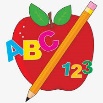 Week Beginning: 20th November 2023Here is a guide to help you for this week.  You can choose how to organise your tasks to suit what works for you.  Please bring book bags to school every day.  They will be collected in on a Friday as there will not be any homework at the weekend.  If you feel you want to continue some of the homework over the weekend, please ask for your child’s book bag.Primary 2 Homework   Week Beginning: 20th November 2023Here is a guide to help you for this week.  You can choose how to organise your tasks to suit what works for you.  Please bring book bags to school every day.  They will be collected in on a Friday as there will not be any homework at the weekend.  If you feel you want to continue some of the homework over the weekend, please ask for your child’s book bag.*Your child can use their homework jotter for any writing they do.Remember to have lots of fun!  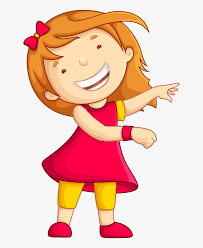 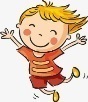 LiteracyNumeracyPhonics Each week your child will get new letters in the form of milk bottle lids.  Vowels are red and consonants are blue.  They need to know the letter sound, name and write the letter correctly.   They should try to make, read and write words with the sounds in their book bag.  This is called blending and can be quite tricky to begin with.   New sound this week – c  k  The letters that should be in their book bag are – Group 1 - a t s i  n  pGroup 2 – m  r d e c kThe focus is to blend the letters to read and write words.  Most children should be able to make three letter words but if your child needs a challenge try four/five letter words that can be sounded out.  Eg spit, pant, stamp, mint, mist.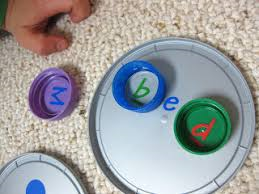 Below is a video below for you to watch to help support your child with blending. https://watchkin.com/ce7676932f 2D ShapeClick on the link below to play the Shape Monster game.https://www.topmarks.co.uk/early-years/shape-monsters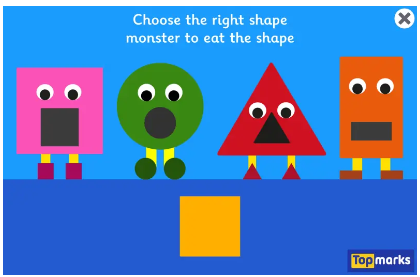 Common WordsEach week your child will be given words to read and spell.   There are activities to help your child to read and spell their common words in their book bag.  If you find that Task 4 causes confusion about using capital letters correctly please swap this for Rainbow Writing (writing each letter with a different colour).   This list is not prescriptive and the aim is for your child to read and spell their words accurately.  If you can find more fun ideas please share with us.  Perhaps some outdoor learning using sticks and stones to make the words.  Any evidence can be put in their Homework jotter eg. Photos, pictures, writing and comments. This week’s words –                                                my   can   into  Words the children should now know –  Group 1 – a  at  the  I  is  it an  and  in  Group 2 – am  as  me  did he  weTraffic Light words The green words are for go – your children should know these words. The orange words are for get ready – your children are practising these.If you find your child is finding some of the words tricky then tell them to keep practising.*Your child has a word wall in their book bags with Group 1 common words written on it.  Please use this to help your child to read and spell these words.There is also a word wall for Group 2 words in your child’s book bag.  If your child is still struggling with Group 1 words keep working on them and move to Group 2 when you think they have a good grasp of Group 1.  Please remember that all children progress at different rates.ReadingYour child may bring a reading book home.  Please encourage them to point to the words as they read.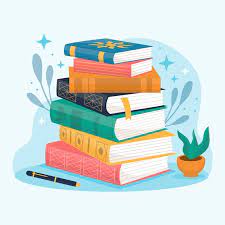 LiteracyNumeracyJoined PhonemesThis week we are learning about ew.Get your child to make up the rainbow alphabet. Use the letters with the new joined phonemes to make the words.    drew   few   flew   chew   grew   blew   threwPractise writing your spellings words.  Write the words with a normal writing pencil but write the new joined phoneme in a different colour to highlight it, eg. drew.Your child could pick at least two words to write a sentence with.The joined phonemes your child should know are –Group 1 – ay, ea (as in leaf), ow (as in snow)Group 2 – ue (as in oo and you sounds), aw, oiGroup 3 - au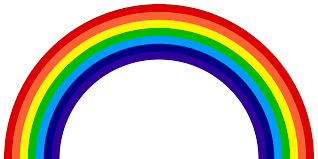 TimeWe have been exploring half past times.Click on the link below to play Clock Splat! Choose Level 2 Half Hours.https://www.sheppardsoftware.com/math/time/clock-splat-game/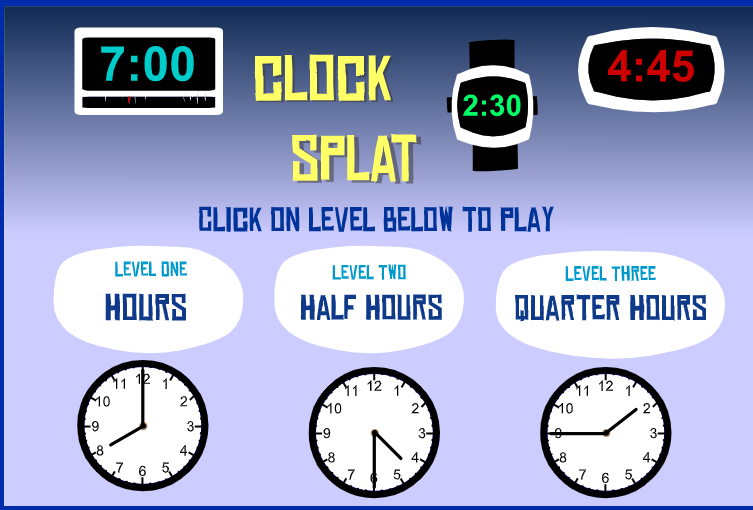 Common WordsThe new common words for Group 3 are -                  what   many   soon   bookTry writing or typing your words in different styles.  Eg.  many   many   many   manyGroup 1 words -  day  away  always  today  each  ask  year  eat  yellow  grow  again  foodGroup 2 words – blue best number other  very  took  fast  there  then  some  their  lastGroup 3 words – because   week   keep   when*Your child has word wall sheets in their book bags with all the words on them for Group 1 and Group 2.  When your child is able to read and spell a word they can colour in that brick.  This is an ongoing activity.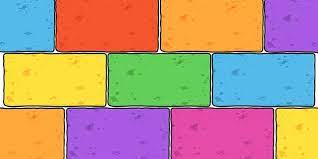 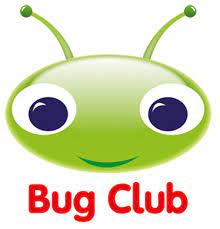 Your child will get their books home in their book bag when they have completed them in class.